The Scottish wildcat is a critically endangered species with already alarmingly low numbers in the wild. Scottish Wildcat Action (SWA), a partnership of over 20 organisations, are jointly working to conserve this iconic species. This survey is being conducted by SWA to improve our understanding of farming and crofting practices that might affect the Scottish wildcat. Your responses will help us understand how farming and crofting practices could benefit wildcats and  improve future conservation efforts. Your responses will be invaluable even if you do not have any direct experience with wildcats. We would be very grateful if you could take just 15 minutes of your time to complete this survey and return it to us by 01/08/2016 using the free post envelope provided. Participating in this survey is completely voluntary and all information you provide will remain strictly confidential and anonymous. 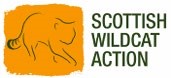 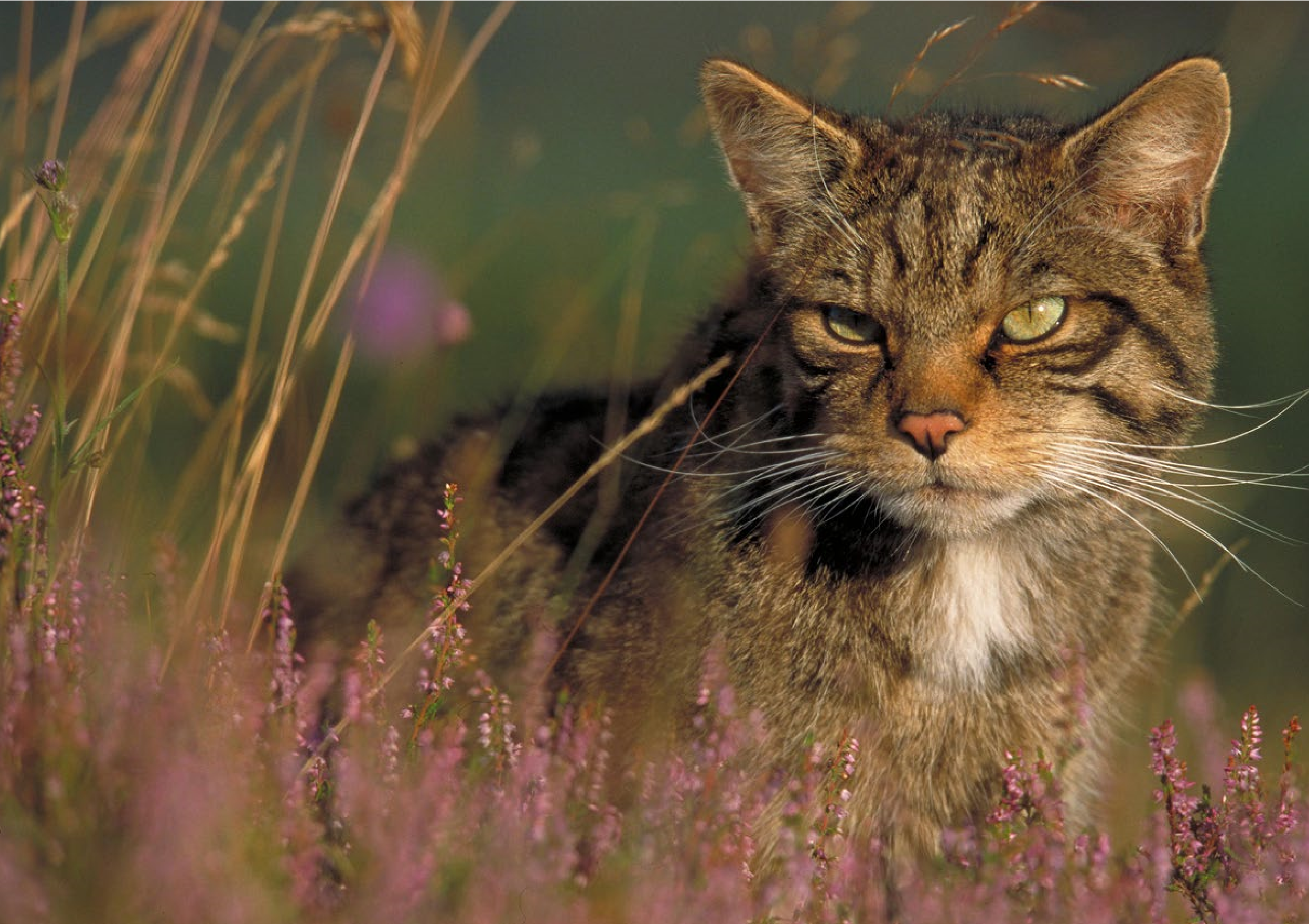 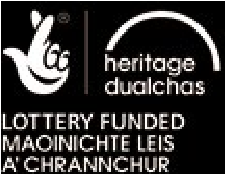 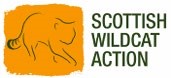 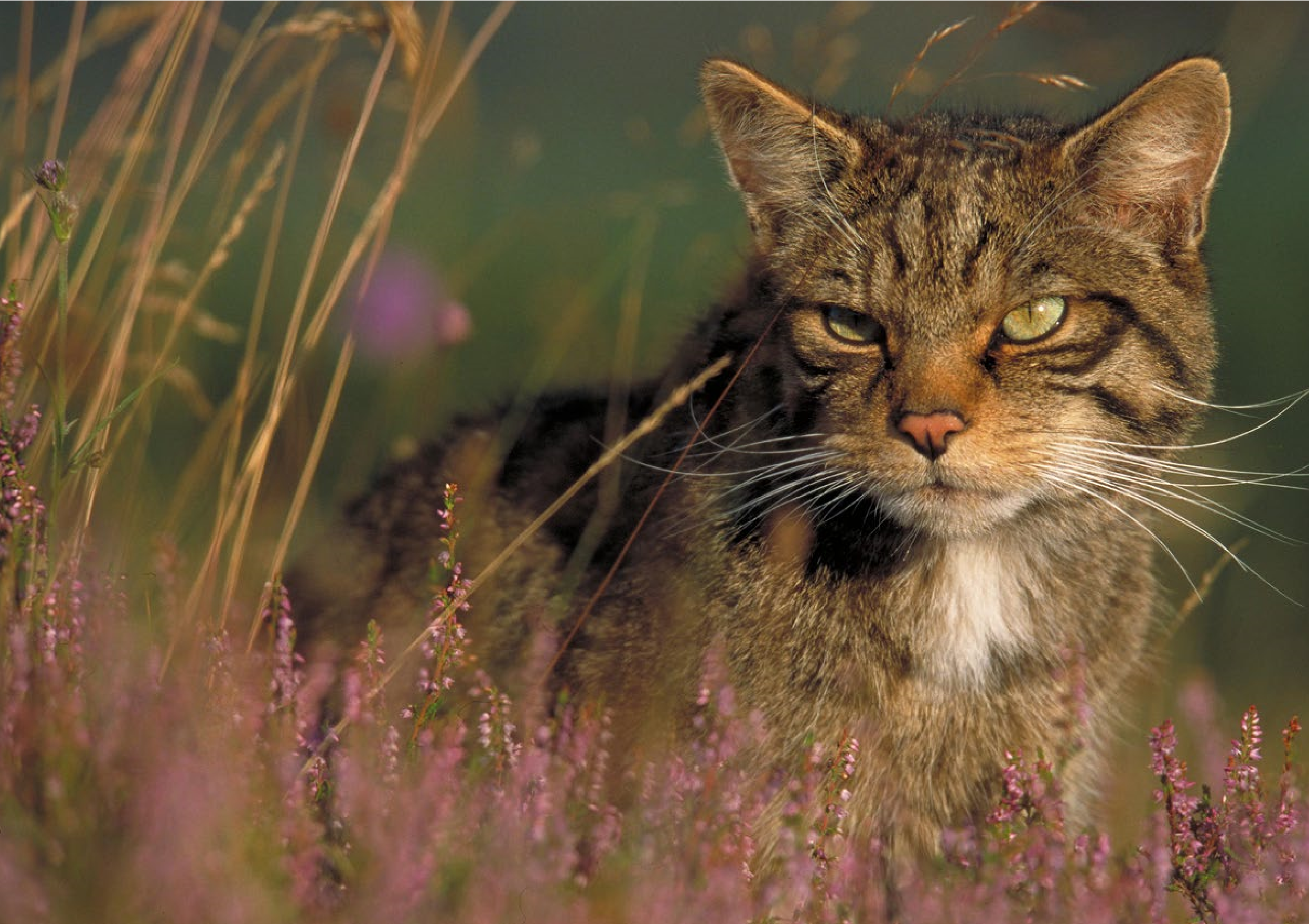 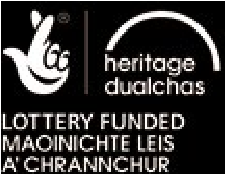 If you have any questions or need assistance in completing this survey, please contact Martha Gavan using the contact details below.On behalf of the entire team at Scottish Wildcat Action, thank you for taking the time to complete this survey.Martha Gavan Part A: Background Information1a)  What is the location of your farm? Please give the first 3 or 4 digits of the postcode. Eg. PH23, AB45, IV7 Note: This information will be used only to determine how many responses we got from different areas of Scotland but will not be linked to your responses. 1b) What location classification does your farm fall under?  	Lowland farm 	Upland farm 	Hill farm	Mixed	Other 	Please specify: .......................................................1c)  What type of farming do you practise? Please tick all that apply. For all livestock please include the estimated number of animals. 1d)  What is the size of your farm/croft (in hectares)? Please tick one answer only. 	0 - <5ha	5 - <10ha	10 - <25ha  	25 - <50ha  	50 - <100ha	100 - <200ha	200 - <300ha  	300ha +  1e)  Do you have game bird shoots on your land? Please tick one answer only.	Yes	No2a)   Do you currently participate in any agri-environmental schemes? Please tick one answer only e.g. SRDP-RP, AECS	Yes 	No 	Don’t know  2b) If you answered "Yes" to 2a), what agri-environmental schemes do you participate in?      Please detail below.      3a) When do you think would be the best time of year to speak to farmers/crofters about some of the issues in this survey? As we would want to avoid taking up valuable time during the busiest periods please tick the months where you are least busy and would potentially have the time to discuss issues relevant to wildcats.  4a) How important are wildlife concerns to you? Please tick one answer only.	Not at all important 	Not very important	Neither important nor unimportant	Fairly important	Very important 4b) How important is wildcat conservation to you? Please tick one answer only.	Not at all important 	Not very important	Neither important nor unimportant	Fairly important	Very important4c) Have you seen any evidence of wildcats in the past 12 months?3OHDVHWLFNRQHDQVZHURQO\	  Yes	No	Don’t know  4d)  If you answered “Yes” to 4c), what evidence of wildcats have you seen? Please tick all that apply. 	Sighting of cat 	Caught in a trap	Road kill carcass 	Faeces 	Paw prints 	Other  	 (Please specify): …………………………………Part B: Domestic CatsFrom this point on cats will be referred to as:Pet cats i.e. a family pet who is fed and allowed inside the homeFarm cats i.e. cats who are fed and/or encouraged to live on the farmUnowned cats i.e. cats that seem to live or spend a lot of time on the farm but you take no ownership of them5a) Are there any cats living on your farm? Please tick one answer only.	Yes  	No  	Don’t know  If you answered “Yes” please continue to question 5b), if you answered “No” skip to question 5i).5b) On your farm, what are the current numbers (estimates if not sure) of:	Pet cats ………	Farm cats ………	Unowned cats ………5c) To the best of your knowledge, have these cats been neutered?       Note: Feral cats that have been previously neutered by vets will have the tip of one of their ears removed in order to distinguish lllllllllthem as neutered. Please tick one answer for each type of cat.	Yes	No	Don't knowPet catsFarm cats Unowned cats5d)  To the best of your knowledge, have these cats been vaccinated?Please tick one answer for each type of cat. 	Yes	No	Don't knowPet catsFarm cats Unowned cats5e) To the best of your knowledge, have any of these cats had kittens within the past year?Please tick one answer for each type of cat.	Yes	No	Don't knowPet catsFarm cats Unowned cats 5f) Are there any reasons why you would choose not to neuter and vaccinate cats living on your farm? P     Please tick all that apply.	Put off by the cost 	Don't have the time	Think it is an unnatural process	Want to keep breeding cats to produce further litters 	Not your responsibility	Don't have easy access to a vet 	Other 	Please specify:  ................................................5g)  If any of the cats on your farm did have kittens in the past year what did you do with the kittens? Please detail below5h) What are your main reasons for keeping/encouraging cats to live on your farm? Please detail below.5i) Are there any reasons why you would choose to not have cats on your farm?  Please tick all that apply.	No, I like keeping cats on the farm 	Cost of keeping a cat 	Wildlife concerns 	Not a cat person	Don't want the responsibility of having cats	Concern for toxoplasmosis in livestock 	Other	(Please specify):     ......................................................Part C: Rodent managementThe following questions in parts C to E will ask about farming and crofting practices related to the management of rodents, rabbits and predators. 6a) Please tell us which of the following you store, and write in the corresponding box how you store it. Please tick one answer (box) only for each type of feed.	If applicable, please tell us how you store each type of feed in the corresponding text boxes. 	Do store	Do not storeGrain	Hay	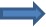 Other feed6b) Have you experienced problems with rodents accessing any of the areas where you store your feed? 	     Yes  	  No  	     Don’t know  7a) Do you use rodenticides as a method of rodent control?	  Yes  	  No  If you answered “Yes” please proceed to 7b), if you answered “No” skip to question 8.7b) What rodenticide brands/products do you use? Please detail below. 7c) If known, which of these chemicals are in the rodenticides you use? Please tick all that apply.7d) One of the risks associated with some rodenticide products is the risk of secondary poisoning to other animals. We would like to know if farmers and crofters are using any measures to minimise this risk and use this information to design a guide with best practice examples. Please detail below what measures, if any, do you take to minimise the risk of secondary poising from rodenticide products?7e) Please tell us who applies rodenticide on your farm? Please tick one answer only.	Only an external pest control professional applies rodenticide 	Only I apply rodenticide	Both I and an external pest control professional apply rodenticide  	Other	Please specify: ......................................................7f) Are you a qualified pest control professional yourself? Please tick one answer only.	Yes 	No8a) Do you use any non-chemical methods of rodent control? Please tick one answer only.	Yes 	No If you answered “Yes” please proceed to 8b), if you answered “No” skip to question 9.  8b) What method of non-chemical rodent control do you use? Please tick all that apply.Please tick all that apply.	Lethal traps	Dogs 	Unowned cats	Other  	 (Please specify):	Non-lethal traps 	Pet cats	Shooting  	……………………………………............. Ferrets 	Farm cats	Rat/mouse scarer Part D: Rabbit Management 9a) Do you have problems with rabbits as a pest species on your farm? Please tick one answer only.	  Yes  	  No  	    Don’t know   9b)  Which of the following methods, if any, do you use to suppress the rabbit populations on your farm. Please tick all that apply. Part E: Predator Management 10a) Which of the following predator species, if any, have you experienced problems with on your farm? Please tick all that apply.10b) If you have experienced problems with predator species, what are the main problems they cause?Please detail below. 10c)  Which of the following methods, if any, do you use to lawfully kill or remove predators from your farm? Please tick all that apply.Lamping Part D: Further Comments11a) If you have any additional comments/questions/concerns please detail them below.Thank you for your time.Please return your survey using the provided freepost envelope. CerealsGeneral croppingHorticulturePermanent cropsPigsPoultry Dairy Sheep No: ……..…No: ……..…No: ……..…No: …….…Cattle Other No: ……...… (Please specify):…………………….......................January FebruaryMarchAprilMayJuneJulyAugustSeptemberOctoberNovemberDecemberAlphachloralose Bromadiolone  Flocoumafen Difenacoum Difethialone BrodifacoumBromadiolone/difenacoumNot sure what chemicals are in the rodenticide I use Other  	 (Please specify): ………………………………………Pet cats  Farm catsUnowned cats Dogs FerretsSnaresShootingFungicidesLive traps Kill traps None, I don't actively suppress the rabbit population Other 	(Please specify): ……………………………………….......Foxes  Cats  Badgers Wildcats Birds of preyCrows MagpiesPine martensNone, I don't experience any problems with predator speciesOther           Please specify: .............................................................................  Cage trapping and killingCage trapping and releasing elsewhereShooting SnaresNone, I don't use any method to lawfully kill or remove predators Other        (Please specify): .......................................................